ODDIEL 1: Identifikácia látky/zmesi a spoločnosti/podniku1.1. Identifikátor produktu1.1. Identifikátor produktu1.1. Identifikátor produktuObchodný názovObchodný názovCyklon Kaučukový tmelUFIUFINepožaduje saKódKód19063011.2. Relevantné identifikované použitia látky / zmesiLepidloPoužitia, ktoré sa neodporúčajúProdukt nesmie byť používaný inými spôsobmi, než ktoré sú uvedené v oddiele 1.1.3. Údaje o dodávateľovi karty bezpečnostných údajov1.3. Údaje o dodávateľovi karty bezpečnostných údajovDodávateľ - obchodné menoGYNEX - CHEMALEX s.r.o.IČO53456432UlicaNa Lánoch 3298/10Smerové číslo821 04MestoBratislava - mestská časť RužinovSlovenská republikaTelefónne/faxové číslo+412 905 568 121Osoba zodpovedná za kartugynexchemalex@gynexchemalex.skE-mailgynexchemalex@gynexchemalex.sk1.4. Núdzové telefónne čísloNÁRODNÉ TOXIKOLOGICKÉ INFORMAČNÉ CENTRUMUniverzitná nemocnica Bratislava, pracovisko Kramáre Klinika pracovného lekárstva a toxikológie Limbová 5 833 05 Bratislava telefón: +421 2 54 774 166 mobil: +421 911 166 066, fax: +421 2 547 74 605 e-mail: ntic@ntic.sk.ODDIEL 2: Identifikácia nebezpečnosti2.1. Klasifikácia látky/zmesiKlasifikácia bola vykonaná podľa zákona č. 67/2010 Z. z. o podmienkach uvedenia chemických látok a chemických zmesí na trh a o zmene a doplnení niektorých zákonov (chemický zákon). Klasifikácia podľa nariadenia (ES) č. 1272/2008Horľavá kvapalina  - Flam. Liq. 3, H226Toxicita pre špecifický cieľový orgán-jednorazová expozícia - STOT SE 3, H336Najzávažnejšie nepriaznivé fyzikálno-chemické účinky: Horľavá kvapalina a pary. Najvýznamnejšie nepriaznivé účinky na ľudské zdravie a na životné prostredie Môže spôsobiť ospalosť alebo závraty.2.2. Prvky označovaniaPiktogramy GHS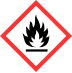 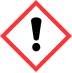 Výstražné slovoPozorVýstražné upozorneniaH226 Horľavá kvapalina a pary.H336 Môže spôsobiť ospalosť alebo závraty.Bezpečnostné upozornenia – prevenciaP102 Uchovávajte mimo dosahu detí. P210 Uchovávajte mimo dosahu tepla, horúcich povrchov, iskier, otvoreného ohňa a iných zdrojov zapálenia. Nefajčite. P233 Nádobu uchovávajte tesne uzavretú. P261 Zabráňte vdychovaniu prachu/dymu/plynu/hmly/pár/aerosólov. P280 Noste ochranné rukavice/ochranný odev/ochranné okuliare/ochranu tváre.Bezpečnostné upozornenia - odozvaP303+P361+P353 PRI KONTAKTE S POKOŽKOU (alebo vlasmi): Vyzlečte všetky kontaminované časti odevu. Pokožku ihneď opláchnite vodou. P304+P340 PO VDÝCHNUTÍ: Presuňte osobu na čerstvý vzduch a umožnite jej pohodlne dýchať. P305+P351+P338 PO ZASIAHNUTÍ OČÍ: Niekoľko minút ich opatrne vyplachujte vodou. Ak používate kontaktné šošovky a je to možné, odstráňte ich. Pokračujte vo vyplachovaní. P312 Pri zdravotných problémoch volajte TOXIKOLOGICKÉ INFORMAČNÉ CENTRUM/lekára.Bezpečnostné upozornenia - uchovávanieP403+P235 Uchovávajte na dobre vetranom mieste. Uchovávajte v chlade.Bezpečnostné upozornenia – zneškodňovanieP501 Zneškodnite obsah/nádobu odovzdaním v zberni nebezpečných odpadov.Ďalšie prvky značeniaObsahuje: destiláty (ropné), hydrogenované, ťažké vyššie alkánové frakcie butyl-acetátEUH 066 Opakovaná expozícia môže spôsobit’ vysušenie alebo popraskanie pokožky.2.3. Iná nebezpečnosťZmes neobsahuje látky, ktoré spĺňajú kritériá pre látky PBT alebo vPvB v súlade s prílohou XIII, nariadenie (ES) č. 1907/2006 (REACH) v platnom znení.ODDIEL 3: Zloženie/informácie o zložkách3.1. Látky: netýka sa3.2. Zmesi: polydimetylsiloxán + plnivo + pomocné látky + acetoxysilanové sieťovacie činidlo3.2. Zmesi: polydimetylsiloxán + plnivo + pomocné látky + acetoxysilanové sieťovacie činidlo3.2. Zmesi: polydimetylsiloxán + plnivo + pomocné látky + acetoxysilanové sieťovacie činidlo3.2. Zmesi: polydimetylsiloxán + plnivo + pomocné látky + acetoxysilanové sieťovacie činidlo3.2. Zmesi: polydimetylsiloxán + plnivo + pomocné látky + acetoxysilanové sieťovacie činidlo3.2. Zmesi: polydimetylsiloxán + plnivo + pomocné látky + acetoxysilanové sieťovacie činidloChemická identita zložkyCASECRegistračné čísloTriedy, kategórie nebezpečnostiVýstražné upozorneniaOznačovanieKódy piktogramov a výstražných slovKoncentráciadestiláty (ropné), hydrogenované, ťažké vyššie alkánové frakcie; základový olej – nešpecifikovan64742-54-7265-157-101-2119484627-25Carc 1BPoznámka LH350GHS08Dgr(31 - 35) %n-butyl-acetát123-86-4  204-658-101-2119485493-29Flam. Liq. 3 STOT SE 3H226H336EUH 066GHS02GHS07Wng(22 – 26) %bis(2,2,6,6-tetrametylpiperidín-4-yl)-dekándioát52829-07-9258-207-9 01-2119537297-32Eye Irrit. 2 Aquatic Chronic 2H319H411GHS07GHS09Wng(0,1 – 0,2) %Poznámky Poznámka L: Látka nemusí byť klasifikovaná ako karcinogénna, ak sa preukáže, že obsahuje menej ako 3 % extraktu DMSO nameraných podľa IP 346.Poznámky Poznámka L: Látka nemusí byť klasifikovaná ako karcinogénna, ak sa preukáže, že obsahuje menej ako 3 % extraktu DMSO nameraných podľa IP 346.Poznámky Poznámka L: Látka nemusí byť klasifikovaná ako karcinogénna, ak sa preukáže, že obsahuje menej ako 3 % extraktu DMSO nameraných podľa IP 346.Poznámky Poznámka L: Látka nemusí byť klasifikovaná ako karcinogénna, ak sa preukáže, že obsahuje menej ako 3 % extraktu DMSO nameraných podľa IP 346.Poznámky Poznámka L: Látka nemusí byť klasifikovaná ako karcinogénna, ak sa preukáže, že obsahuje menej ako 3 % extraktu DMSO nameraných podľa IP 346.Poznámky Poznámka L: Látka nemusí byť klasifikovaná ako karcinogénna, ak sa preukáže, že obsahuje menej ako 3 % extraktu DMSO nameraných podľa IP 346.Plné znenie H-výstražných upozornení je v oddiele 16. Plné znenie H-výstražných upozornení je v oddiele 16. Látka s expozičným limitom v pracovnom ovzdušín-butyl-acetát – pozri oddiel č. 8.Látka so špecifickými koncentračnými limitmi / M-faktormižiadneODDIEL 4: Opatrenia prvej pomoci4.1. Opis opatrení prvej pomoci4.1. Opis opatrení prvej pomociV prípade akýchkoľvek pochybností konzultujte s lekárom. Ukážte túto kartu bezpečnostných údajov. Dbajte na vlastnú bezpečnosť. Pokyny na prvú pomoc pri inhaláciiIhneď prerušte expozíciu, dopravte zasiahnutú osobu na čerstvý vzduch. Zaistite zasiahnutú osobu proti prechladnutiu. Zaistite lekárske ošetrenie, ak pretrváva podráždenie, dýchavičnosť alebo iné príznaky.Pokyny na prvú pomoc pri kontakte s kožouZoblečte postriekaný odev. Umyte postihnuté miesto veľkým množstvom pokiaľ možno vlažnej vody. Ak nedošlo k poraneniu pokožky, je vhodné použiť aj mydlo, mydlový roztok alebo šampón. Zaistite lekárske ošetrenie, ak pretrváva podráždenie pokožky. Pokožku opláchnite vodou/sprchou.Pokyny na prvú pomoc pri kontakte s očamiIhneď vyplachujte oči prúdom tečúcej vody, roztvorte viečka (aj násilím); ak má postihnutá osoba kontaktné šošovky, ihneď ich vyberte. Pokyny na prvú pomoc pri požitíVypláchnite ústa čistou vodou. V prípade ťažkostí vyhľadajte lekára.4.2 Najdôležitejšie príznaky a účinky4.2 Najdôležitejšie príznaky a účinky4.2 Najdôležitejšie príznaky a účinkyAkútnePri vdýchnutí: Môže spôsobiť ospalosť alebo závraty.Pri kontakte s pokožkou: Neočakávajú sa. Po zasiahnutí očí: Neočakávajú sa. Po požití: Neočakávajú sa. OneskorenéPri vdýchnutí: Môže spôsobiť ospalosť alebo závraty.Pri kontakte s pokožkou: Neočakávajú sa. Po zasiahnutí očí: Neočakávajú sa. Po požití: Neočakávajú sa. 4.3. Údaj o akejkoľvek potrebe okamžitej lekárskej starostlivosti a osobitného ošetrenia4.3. Údaj o akejkoľvek potrebe okamžitej lekárskej starostlivosti a osobitného ošetreniaLiečba symptomatická.Osobitné prostriedky na pracoviskuOsobitné prostriedky na pracoviskuneuvádzajú saODDIEL 5: Protipožiarne opatrenia5.1. Vhodné hasiace prostriedkyPena odolná alkoholu, oxid uhličitý, prášok, voda - striekajúci prúd, vodná hmla.Nevhodné hasiace prostriedkyVoda - plný prúd 5.2. Osobitné ohrozenia vyplývajúce z látky alebo zo zmesi5.2. Osobitné ohrozenia vyplývajúce z látky alebo zo zmesiPri požiari môže dochádzať k vzniku oxidu uhoľnatého a uhličitého a ďalších toxických plynov. Vdychovanie nebezpečných rozkladných (pyrolýznych) produktov môže spôsobiť vážne poškodenie zdravia. 5.3. Rady pre hasičov5.3. Rady pre hasičovSamostatný dýchací prístroj (SDP) s chemickým ochranným oblekom len v prípade možného osobného (tesného) kontaktu. Použite izolačný dýchací prístroj a celotelový ochranný oblek. Uzavreté nádoby s produktom v blízkosti požiaru chlaďte vodou. Kontaminované hasivo nenechajte uniknúť do kanalizácie, povrchových a spodných vôd.InéInéneuvádza saODDIEL 6: Opatrenia pri náhodnom uvoľnení6.1. Osobné bezpečnostné opatrenia, ochranné prostriedky a núdzové postupyZaistite dostatočné vetranie. Horľavá kvapalina a pary. Odstráňte všetky zdroje zapálenia. Používajte osobné ochranné pracovné prostriedky. Postupujte podľa pokynov, obsiahnutých v oddieloch 7 a 8. Nevdychujte aerosóly.6.2. Bezpečnostné opatrenia pre životné prostredieZabráňte kontaminácii pôdy a úniku do povrchových alebo podzemných vôd. 6.3. Metódy a materiál na zabránenie šíreniu a vyčistenieRozliaty produkt pokryte vhodným (nehorľavým) absorbujúcim materiálom (piesok, kremelina, zemina a iné vhodné absorpčné materiály), zhromaždite v dobre uzavretých nádobách a odstráňte podľa oddielu 13. Pri úniku veľkého množstva produktu informujte hasičov a iné kompetentné orgány. Po odstránení produktu umyte kontaminované miesto veľkým množstvom vody. Nepoužívajte rozpúšťadlá.6.4. Odkaz na iné oddiely7, 8, 13ODDIEL 7: Zaobchádzanie a skladovanie7.1. Bezpečnostné opatrenia na bezpečné zaobchádzanieZabráňte tvorbe plynov a pár v zápalných alebo výbušných koncentráciách a koncentráciách presahujúcich najvyššie prípustné koncentrácie pre pracovné ovzdušie. Produkt používajte iba na miestach, kde neprichádza do styku s otvoreným ohňom a inými zápalnými zdrojmi. Používajte neiskriace nástroje. Odporúča sa používať antistatický odev aj obuv. Nevdychujte aerosóly. Nefajčite. Používajte iba neiskriace prístroje. Používajte iba na voľnom priestranstve alebo v dobre vetranom priestore. Používajte osobné ochranné pracovné prostriedky podľa oddielu 8. Dbajte na platné právne predpisy o bezpečnosti a ochrane zdravia. Uzemnite a upevnite nádobu a plniace zariadenie. Používajte elektrické/ventilačné/osvetľovacie zariadenie do výbušného prostredia. Urobte preventívne opatrenia proti výbojom statickej elektriny. 7.2. Podmienky na bezpečné skladovanie vrátane akejkoľvek nekompatibilitySkladujte v tesne uzavretých obaloch na chladných, suchých a dobre vetraných miestach na to určených. Nevystavujte slnku. Uchovávajte uzamknuté. Nádobu uchovávajte tesne uzavretú. Uchovávajte v chlade. Skladovacia trieda 3A - Horľavé kvapaliny (bod vzplanutia pod 55 °C) Obsah 310 ml Špecifické požiadavky alebo pravidlá vzťahujúce sa k látke/zmesi: Pary rozpúšťadiel sú ťažšie ako vzduch a hromadia sa najmä u podlahy, kde v zmesi so vzduchom môžu vytvárať výbušnú zmes7.3. Špecifické konečné použitianeuvádzajú saODDIEL 8: Kontroly expozície/osobná ochrana8.1. Kontrolné parametre8.1. Kontrolné parametreNPEL:31. Butylacetáty n-Butylacetát  CAS 123-86-4: priemerný: 50 ppm, 241 mg/m3; krátkodobý: 150 ppm, 723 mg/m38.2. Kontroly expozície – primerané technické zabezpečenieDbajte na obvyklé opatrenia na ochranu zdravia pri práci a najmä na dobré vetranie. To sa dá dosiahnuť iba miestnym odsávaním alebo účinným celkovým vetraním. Ak sa tak nedá dodržať NPEL, musí sa použiť vhodná ochrana dýchacích ústrojov. Pri práci nejedzte, nepite a nefajčite. Po práci a pred prestávkou na jedlo a oddych si dôkladne umyte ruky vodou a mydlom.Kontroly expozície – individuálne ochranné opatreniaOchrana dýchacích orgánov: Polomaska s filtrom proti organickým parám event. izolačný dýchací prístroj pri prekročení expozíčnych limitov látok alebo v zle vetrateľnom prostredí.Ochrana očí: Nie je nutná.Ochrana rúk: Ochranné rukavice odolné výrobku. Znečistenú pokožku dôkladne umyte. Ochrana tela: Nie je nutná.Tepelná nebezpečnosť Neuvedené.Kontroly environmentálnej expozícieDbajte na obvyklé opatrenia na ochranu životného prostredia, viď bod 6.2. Zabráňte vniknutiu do pôdy, povrchovej vody alebo kanalizácieODDIEL 9: Fyzikálne a chemické vlastnosti9.1. Informácie o základných fyzikálnych a chemických vlastnostiachHodnotaJednotkaMetódaSkupenstvokvapalné pri 20°CFarbaTransparentnáZápachCharakteristickýprahová hodnota zápachu: 7-20 ppmTeplota topenia / tuhnutiaúdaj nie je k dispozícii Teplota varu alebo počiatočná teplota varu a rozmedzie  mäknutia126 °CHorľavosťúdaj nie je k dispozícii Dolná / horná medza výbušnosti1,2 / 7,5 %Teplota vzplanutia27°CTeplota samovznieteniaúdaj nie je k dispozícii Teplota rozkladuúdaj nie je k dispozícii pH6,2 (neriedené)Kinetická viskozita15.000 (20 °C)mPasRozpustnosť Vo vode nerozpustnýRozdeľovacia konštanta (hodnota log)údaj nie je k dispozícii Tlak pár15 pri 20 °CmbarHustota / relatívna hustota0,93 (20 °C)g/cm3Relatívna hustota pár4Vlastnosti častícúdaj nie je k dispozícii 9.2. Iné informácieMax. obsah VOC vo výrobku v stave pripravenom na použitie 24 %Max. obsah VOC vo výrobku v stave pripravenom na použitie 24 %Max. obsah VOC vo výrobku v stave pripravenom na použitie 24 %ODDIEL 10: Stabilita a reaktivita10.1. ReaktivitaNeuvádza sa10.2. Chemická stabilitaZa bežných podmienok je zmes stabilná. 10.3. Možnosť nebezpečných reakciíNie sú známe. 10.4. Podmienky, ktorým sa treba vyhnúťPri normálnom spôsobe použitia je produkt stabilný, k rozkladu nedochádza. Chráňte pred plameňmi, iskrami, prehriatím a pred mrazom. 10.5. Nekompatibilné materiályChráňte pred silnými kyselinami, zásadami a oxidačnými činidlami. 10.6. Nebezpečné produkty rozkladuPri normálnom spôsobe použitia nevznikajú. Pri vysokých teplotách a pri požiari vznikajú nebezpečné produkty, ako napr. oxid uhoľnatý a oxid uhličitý.ODDIEL 11: Toxikologické informácie11.1. Informácie o triedach nebezpečnosti vymedzených v nariadení (ES) č. 1272/200811.1. Informácie o triedach nebezpečnosti vymedzených v nariadení (ES) č. 1272/2008Akútna toxicitaPre zmes nie sú žiadne toxikologické údaje k dispozícii.Poleptanie kože/podráždenie kožeNa základe dostupných údajov nie sú kritéria pre klasifikáciu splnené. Vážne poškodenie očí/podráždenie očíNa základe dostupných údajov nie sú kritéria pre klasifikáciu splnené. Respiračná alebo kožná senzibilizáciaNa základe dostupných údajov nie sú kritéria pre klasifikáciu splnené. Mutagenita zárodočných buniekNa základe dostupných údajov nie sú kritéria pre klasifikáciu splnené. KarcinogenitaNa základe dostupných údajov nie sú kritéria pre klasifikáciu splnené. Reprodukčná toxicitaNa základe dostupných údajov nie sú kritéria pre klasifikáciu splnené. Toxicita pre špecifický cieľový orgán (STOT) – jednorazová expozíciaMôže spôsobiť ospalosť alebo závraty.Toxicita pre špecifický cieľový orgán (STOT) – opakovaná expozíciaNa základe dostupných údajov nie sú kritéria pre klasifikáciu splnené. Aspiračná nebezpečnosťNa základe dostupných údajov nie sú kritéria pre klasifikáciu splnené. 11.2. Informácie o inej nebezpečnosti: Vlastnosti endokrinných disruptorov (rozvracačov): Zmes ich neobsahuje.11.2. Informácie o inej nebezpečnosti: Vlastnosti endokrinných disruptorov (rozvracačov): Zmes ich neobsahuje.ODDIEL 12: Ekologické informácie12.1. ToxicitaÚdaje pre zmes nie sú k dispozícii.12.2. Perzistencia a degradovateľnosťÚdaj nie je k dispozícii.12.3. Bioakumulačný potenciálNeuvedené.12.4. Mobilita v pôdeNeuvedené.12.5. Výsledky posúdenia PBT a vPvBProdukt neobsahuje látky, ktoré spĺňajú kritériá pre látky PBT alebo vPvB v súlade s prílohou XIII, nariadenie (ES) č. 1907/2006 (REACH) v platnom znení.12.6.Vlastnosti endokrinných disruptorov (rozvracačov)Výrobok neobsahuje látky s vlastnosťami narušujúcimi endokrinný systém.12.7. Iné nepriaznivé účinkyNeuvedené.ODDIEL 13: Opatrenia pri zneškodňovaní13.1. Metódy spracovania odpaduNebezpečenstvo kontaminácie životného prostredia, postupujte podľa Zákona NR SR č. 79/2015 Z. z. o odpadoch, v znení neskorších predpisov a podľa vykonávacích predpisov o zneškodňovaní odpadov. Postupujte podľa platných predpisov o zneškodňovaní odpadov. Nepoužitý výrobok a znečistený obal uložte do označených nádob na zber odpadu a predajte na odstránenie oprávnenej osobe na odstránenie odpadu (špecializovanej firme), ktorá má oprávnenie na túto činnosť. Nepoužitý výrobok nevylievajte do kanalizácie. Nesmie sa odstraňovať spoločne s komunálnymi odpadmi. Prázdne obaly je možné energeticky využiť v spaľovni odpadov alebo ukladať na skládke príslušného zaradenia. Dokonale vyčistené obaly je možné odovzdať na recykláciu. Kód druhu odpadu: 16 03 05 organické odpady obsahujúce nebezpečné látky Obal: 15 01 10 obaly obsahujúce zvyšky nebezpečných látok alebo kontaminované nebezpečnými látkamODDIEL 14: Informácie o dopraveADR/ RID/ADNIMDGICAO14.1. Číslo OSNUN 1133 UN 1133 UN 1133 14.2. Správne expedičné označenie OSNLEPIDLÁ14.3. Trieda, resp. triedy nebezpečnosti pre dopravu3 Horľavé kvapalné látky14.4. Obalová skupinaIII - látky predstavujúce nízke nebezpečenstvo14.5. Nebezpečnosť pre životné prostredieNeuvedené14.6. Osobitné bezpečnostné opatrenia pre užívateľaOdkaz v oddieloch 4 až 8.14.7. Doprava hromadného nákladu podľa prílohy II k dohovoru MARPOL a Kódexu IBCNeuvedenéDoplňujúce informácieIdentifikačné číslo nebezpečnosti 30 (Kemlerov kód) UN číslo 1133 Klasifikačný kód F1 Bezpečnostné značky 3EmS (pohotovostný plán) F-E, S-D MFAG 330 Námorné znečistenie NieBaliace inštrukcie pasažier 355 Baliace inštrukcie kargo 366ODDIEL 15: Regulačné informácie15.1. Nariadenia/právne predpisy špecifické pre látku alebo zmes v oblasti bezpečnosti, zdravia a životného prostrediaPri vypracovávaní karty bezpečnostných údajov boli použité nasledovné zákony, nariadenia a vyhlášky:Nariadenie Európskeho parlamentu a Rady (ES) č. 1907/2006 o registrácii, hodnotení, autorizácii a obmedzovaní chemických látok (REACH) v znení aktuálnych predpisovKlasifikácia bola vykonaná podľa zákona č. 67/2010 Z. z. o podmienkach uvedenia chemických látok a chemických zmesí na trh a o zmene a doplnení niektorých zákonov (chemický zákon)Nariadenie Európskeho parlamentu a Rady (ES) č. 1272/2008 z 16. decembra 2008 o klasifikácii, označovaní a balení látok a zmesí, o zmene, doplnení a zrušení smerníc 67/548/EHS a 1999/45/ES a o zmene a doplnení nariadenia (ES) č. 1907/2006 v aktuálnom zneníZákon č. 79/2015 Z. z. o odpadochMedzinárodná cestná doprava nebezpečného tovaru ADRMedzinárodná železničná doprava nebezpečného tovaru RIDMedzinárodná námorná doprava nebezpečného tovaru IMDGMedzinárodná letecká doprava nebezpečného tovaru ICAO/IATANariadenie vlády SR č. 355/2006 Z. z.  o ochrane zdravia zamestnancov pred rizikami súvisiacimi s expozíciou  s chemickým faktorom pri práci v znení neskorších predpisovNariadenie vlády SR č. 356/2006 Z. z. a č. 301/2007 Z. z. o ochrane zdravia zamestnancov pred rizikami súvisiacimi s expozíciou s karcinogénnym a mutagénnym faktorom pri práciVyhláška MV SR č. 96/2004 Z. z. o protipožiarnej bezpečnostiNariadenie Európskeho parlamentu a Rady (ES) č.  648/2004 o detergentochNariadenie vlády SR č, 46/2009 Z. z., ktorým sa ustanovujú požiadavky na aerosólové rozprašovače15.2. Hodnotenie chemickej bezpečnostiNebolo vykonanéODDIEL 16: Iné informácieÚdaje o revízii-Ďalšie informácie dôležité z hľadiska bezpečnosti a ochrany zdravia človeka Výrobok nesmie byť - bez zvláštneho súhlasu výrobcu/dovozcu - používaný na iný účel ako je uvedené v oddiele 1. Užívateľ je zodpovedný za dodržiavanie všetkých súvisiacich predpisov na ochranu zdravia. Legenda k skratkám a akronymom použitým v karte bezpečnostných údajov ADR Európska dohoda o medzinárodnej cestnej preprave nebezpečných vecí BCF Biokoncentračný faktor CAS Chemical Abstracts Service CLP Nariadenie (ES) č. 1272/2008 o klasifikácii, označovaní a balení látok a zmesí DNEL Odvodené hladiny, pri ktorých nedochádza k žiadnym účinkom EC₅₀ Koncentrácia látky pri ktorej je zasiahnutých 50% populácie EINECS Európsky zoznam existujúcich obchodovaných chemických látok EmS Pohotovostný plán ES Číslo ES je číselný identifikátor látok na zozname ES EÚ Európska únia IATA Medzinárodná asociácia leteckých dopravcov IBC Medzinárodný predpis pre stavbu a vybavenie lodí hromadne prepravujúce nebezpečné chemikálie IC₅₀ Koncentrácia pôsobiaca 50% blokáduICAO Medzinárodná organizácia pre civilné letectvo IMDG Medzinárodná námorná preprava nebezpečného tovaru INCI Medzinárodné názvoslovie kozmetických zložiek ISO Medzinárodná organizácia pre normalizáciu IUPAC Medzinárodná únia pre čistú a aplikovanú chémiu LC₅₀ Smrteľná koncentrácia látky, pri ktorej možno očakávať, že spôsobí smrť 50% populácie LD₅₀ Smrteľná dávka látky, pri ktorej možno očakávať, že spôsobí smrť 50% populácie LOAEC Najnižšia koncentrácia s pozorovaným nepriaznivým účinkom LOAEL Najnižšia hladina, pri ktorej dochádza k nepriaznivým účinkom log Kow Oktanol-voda rozdeľovací koeficient MARPOL Medzinárodný dohovor o zabránení znečisťovania z lodí NOAEC Koncentrácia bez pozorovaného nepriaznivého účinku NOAEL Hladina bez pozorovaného nepriaznivého účinku NOEC Koncentrácia bez pozorovaného účinku NOEL Hladina bez pozorovaného účinku NPEL Najvyšší prípustný expozičný limitOEL Expozičné limity na pracovisku PBT Perzistentný, bioakumulatívny a toxický PNEC Predpokladaná koncentrácia, pri ktorej nedochádza k žiadnym účinkom ppm Počet častíc na milión (milióntina) REACH Registrácia, hodnotenie, autorizácia a obmedzovanie chemických látok RID Dohoda o preprave nebezpečného tovaru po železnici UN Štvormiestne identifikačné číslo látky alebo predmetu prebrané zo Vzorov predpisov OSN UVCB Látka neznámeho alebo variabilného zloženia, komplexné reakčné produkt alebo biologický materiál VOC Prchavé organické zlúčeniny vPvB Veľmi perzistentný a veľmi bioakumulatívny Pokyny pre školenie Zoznámiť pracovníkov s odporúčaným spôsobom použitia, povinnými ochrannými prostriedkami, prvou pomocou a zakázanými manipuláciami s produktom. Odporúčané obmedzenie použitia neuvedené Informácie o zdrojoch údajov použitých pri zostavovaní karty bezpečnostných údajov: Nariadenie Európskeho parlamentu a Rady (ES) č. 1907/2006 (REACH) v platnom znení. Nariadenie Európskeho parlamentu a Rady (ES) č. 1272/2008 v platnom znení. Zásady pro poskytování první pomoci při expozici chemickým látkám, doc. MUDr. Daniela Pelclová, CSc., MUDr. Alexandr Fuchs, CSc., MUDr. Miroslava Hornychová, CSc., MUDr. Zdeňka Trávníčková, CSc., Jiřina Fridrichovská, prom. chem. Plné znenie H-vyhlásení:H226 Horľavá kvapalina a pary.H319 Spôsobuje vážne podráždenie očí.H336 Môže spôsobiť ospalosť alebo závraty.H350 Môže spôsobiť rakovinu <uveďte spôsob expozície, ak sa presvedčivo preukáže, že iné spôsoby expozície nevyvolávajú nebezpečenstvo>.H411 Toxický pre vodné organizmy, s dlhodobými účinkami.Údaje od výrobcu látky / zmesi, ak sú k dispozícii - údaje z registračnej dokumentácie. Ďalšie údaje Postup klasifikácie - metóda výpočtu. Prehlásenie Karta bezpečnostných údajov obsahuje údaje na zaistenie bezpečnosti a ochrany zdravia pri práci a ochrany životného prostredia. Uvedené údaje zodpovedajú súčasnému stavu vedomostí a skúseností a sú v súlade s platnými právnymi predpismi. Nemôžu byť považované za záruku vhodnosti a použiteľnosti výrobku pre konkrétnu aplikáciu.Koniec karty bezpečnostných údajov